Publicado en Madrid el 25/06/2024 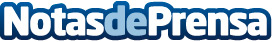 AINATEC Solutions revoluciona la gestión sanitaria con innovadoras soluciones tecnológicas y de protección de datosAINATEC Solutions es una empresa especializada en desarrollo software, implantación de soluciones tecnológicas de sensorización para la gestión y optimización de procesos en el ámbito sanitario, poniendo especial foco en la protección y privacidad de los datos manejados del clienteDatos de contacto:Jennifer GálvezAll for One610542166Nota de prensa publicada en: https://www.notasdeprensa.es/ainatec-solutions-revoluciona-la-gestion Categorias: Nacional Innovación Tecnológica Servicios médicos Digital http://www.notasdeprensa.es